POLICY 0.000x:  APPENDIX 2UNIVERSITY POLICY TEMPLATE (1" margins; ragged right margin; Arial 11 point font)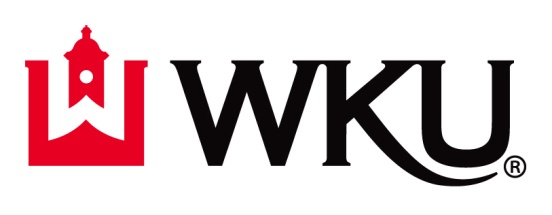 POLICY & PROCEDURE DOCUMENTNUMBER: X.###Y (Y = version number)DIVISION: TITLE:  DATE:  XXXX XX, XXXX REVISED: XXXX XX, XXXX  [if applicable] Authorized by:  XXXXXXXXXX I. Purpose and Scope [introduction or preamble] II. PolicyA.  XXXXXXX 1. XXXXXXX a. xxxxxxxx b. xxxxxxxx2. XXXXXXX B. XXXXXXX III. Procedure A.  XXXXXXX 1. XXXXXXX a. xxxxxxxx b. xxxxxxxx2. XXXXXXX B. XXXXXXX 1. XXXXXXX IV. Related Policies See also: [list any related policies or manuals] V. Reason for Revision [if applicable.  Include dates pertinent to the revision(s)] Appendices  [if applicable] 